ＦＡＸ送付状宛先：三間高校　清家宣昭 行　　　　　　　　ＦＡＸ　０８９５-５８-３１６２　　　　　　　　　　　　　　　７月３日（水）１７時００分までに送信してください。　　　　　　　　丸山公園野球場　車両の調査について警備会社への連絡があります。遅れないようにお願いします。１　責任教師・監督・選手について　(１)　駐車場について（大会要項P20参照）　　ア　責任教師・監督は駐車場①に駐車できます。（駐車許可証必要）　　イ　大型バスは回転場所がないので、駐車場④（運動広場）に止めてください。　　ウ　選手が保護者の車に分乗して到着する場合は、選手の乗降後に駐車場④を利用してください。　　　　駐車場①②③が満車の場合は進入できません。駐車場④（運動広場）⑤⑥（公園内共用駐車場）に駐車してください。　(２)　入場について（大会要項P13参照）　　ア　坊っちゃんスタジアムと同様に行ってください。　　イ　第２試合のチームは第１試合が始まったら、入場できます。屋内ブルペン横の人工芝の部分に荷物を置いて、アップ等に入ってください。  　ウ　球場の中央入口付近に荷物を置きっぱなしにしないでください。　(３)　グラウンド内での練習について（大会要項P13参照）　　ア　天然芝の上でできることは、キャッチボールとストレッチのみです。　　イ　第１試合のチームは、シートノックの準備までは、トレーニングシューズで練習を行ってください。　　ウ　ランニング、ダッシュ、トスバッティング、ノックなどはベンチ前の土の部分かアンツーカーの上で行ってください。　　エ　試合前の７分間フィールディングの時に、外野ノッカーはアンツーカーの上でノックを打ってください。　※　県大会は坊っちゃんスタジアムの利用方法と同様に考えてください。宇和島丸山、西条ひうちで勝ち上がったチームが、坊っちゃんスタジアムに行っても同様の動きができるようにするためです。　(４)　退場について（大会要項P20参照）　　ア　最終ゲームのチームはグラウンド整備及びダッグアウト内の清掃を行ってください。　　イ　最終ゲームのチームは駐車場④(運動広場)のグラウンド整備に協力してください。　　　帰る前にソフトボールの内野部分にトンボをかけてください。２　応援団について（大会要項P21参照）　(１)　駐車場について（大会要項P20参照）　(２)　駐輪場について　　ア　自転車・バイクは弓道場前に駐輪スペースがあります。一般観客と共用です。　　イ　現地集合の学校で多くの生徒が自転車で到着する場合は、各学校で周辺に駐輪スペースを確保してください。　(３)　入退場について（大会要項P21参照）　　ア　応援団の入退場口は、入退場するときのみ開錠します。入場するときは大会本部に連絡してください。　　イ　２試合目以降の学校は、前の試合の応援団が退場完了した後で、入場となります。　　ウ　一塁側の周辺通路が狭いので、一般の観客と混雑しないように気をつけてください。　　エ　丸山球場では試合前後の学校同士でのエール交換はできません。　　オ　水汲み場は一塁側、三塁側それぞれ外にあります。水道栓は本部にあります。必要なら教員が取りに来てください。　(４)　楽器運搬について　　ア　吹奏楽部の楽器運搬車両に限り、球場前での楽器の積み降ろしを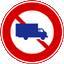 　　　許可します。(進入許可証「楽器運搬車」必要　各校１枚配布)　　　「駐車許可」ではありません。不正使用しないでください。　　イ　必ず、教員・吹奏楽部員がついて迅速に積み降ろしを行ってくだ　　　さい。  　ウ　大型バスは回転場所がないので、進入不可です。大型トラックは　　　公園内大型貨物車の通行規制がかかっていますので、通行不可です。　　　中型以下に限ります。３　その他　　７月14日（日）・15日（月・祝）は始球式があります。学　　校　　名野球部責任教師　〃　携帯TEL選手バス等の種類と台数　　駐車場①（大会要項P20参照）に乗り入れをされる車　　　　　　　　　　　　　「駐車許可証」必要（各校１台分配布）下線部に○印を付けてください。　選手バス　　中型バス　　マイクロバス　　その他（　　　　　　　　　　　）　指導者　　　責任教師の車　　　監督の車選手バス等の種類と台数　　駐車場①（大会要項P20参照）に乗り入れをされる車　　　　　　　　　　　　　「駐車許可証」必要（各校１台分配布）下線部に○印を付けてください。　選手バス　　中型バス　　マイクロバス　　その他（　　　　　　　　　　　）　指導者　　　責任教師の車　　　監督の車選手バス等の種類と台数　　駐車場①（大会要項P20参照）に乗り入れをされる車　　　　　　　　　　　　　「駐車許可証」必要（各校１台分配布）下線部に○印を付けてください。　選手バス　　中型バス　　マイクロバス　　その他（　　　　　　　　　　　）　指導者　　　責任教師の車　　　監督の車生徒応援団責任者生徒応援団責任者　〃　携帯TEL　〃　携帯TEL生徒応援団バス等の台数と会社名下線部に○印、空欄に記入してください。　大型バス（　　　）台　会社名（　　　　　　　　　　　　　　　　　　　　）　生徒応援団人数　約（　　　　　）名　　引率者　約（　　　　　）名　その他（　　　　　　　　）（　　　）台　　到着予定時刻（　　　　　　　　）頃生徒応援団バス等の台数と会社名下線部に○印、空欄に記入してください。　大型バス（　　　）台　会社名（　　　　　　　　　　　　　　　　　　　　）　生徒応援団人数　約（　　　　　）名　　引率者　約（　　　　　）名　その他（　　　　　　　　）（　　　）台　　到着予定時刻（　　　　　　　　）頃生徒応援団バス等の台数と会社名下線部に○印、空欄に記入してください。　大型バス（　　　）台　会社名（　　　　　　　　　　　　　　　　　　　　）　生徒応援団人数　約（　　　　　）名　　引率者　約（　　　　　）名　その他（　　　　　　　　）（　　　）台　　到着予定時刻（　　　　　　　　）頃駐車場②に乗り入れをされる車　「駐車許可証」必要（各校１台分配布）下線部に○印、空欄に記入してください。　応援団緊急用車両　　普通車　　軽四　　トラック　　その他（　　　　　　）駐車場②に乗り入れをされる車　「駐車許可証」必要（各校１台分配布）下線部に○印、空欄に記入してください。　応援団緊急用車両　　普通車　　軽四　　トラック　　その他（　　　　　　）駐車場②に乗り入れをされる車　「駐車許可証」必要（各校１台分配布）下線部に○印、空欄に記入してください。　応援団緊急用車両　　普通車　　軽四　　トラック　　その他（　　　　　　）　楽器運搬車両（中型車以下限定）「進入許可証」　必要　不要　　楽器運搬車両の進入許可が必要なら以下を記入してください。不要なら記入せず。　　中型バス　　マイクロバス　　中型トラック　　小型トラック　　普通車　　その他（　　　　　　　　　　　　）　　業者名（　　　　　　　　　　　　　　　　　　　　　　　　　　　　　　　）※　駐車場②は救急車の進入路があります。そこは駐車厳禁です。　楽器運搬車両（中型車以下限定）「進入許可証」　必要　不要　　楽器運搬車両の進入許可が必要なら以下を記入してください。不要なら記入せず。　　中型バス　　マイクロバス　　中型トラック　　小型トラック　　普通車　　その他（　　　　　　　　　　　　）　　業者名（　　　　　　　　　　　　　　　　　　　　　　　　　　　　　　　）※　駐車場②は救急車の進入路があります。そこは駐車厳禁です。　楽器運搬車両（中型車以下限定）「進入許可証」　必要　不要　　楽器運搬車両の進入許可が必要なら以下を記入してください。不要なら記入せず。　　中型バス　　マイクロバス　　中型トラック　　小型トラック　　普通車　　その他（　　　　　　　　　　　　）　　業者名（　　　　　　　　　　　　　　　　　　　　　　　　　　　　　　　）※　駐車場②は救急車の進入路があります。そこは駐車厳禁です。